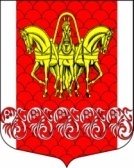 Администрациямуниципального образования«Кисельнинское сельское поселение»Волховского муниципального районаЛенинградской областиПОСТАНОВЛЕНИЕ19 мая  2017 года №138Об утверждении списка учета граждан в качестве нуждающихся в жилых помещениях, предоставляемых по договорам социального наймаВ соответствии со ст. 56 Жилищного кодекса РФ  и  ст. 7 областного закона от 26.10.2005 года № 89-оз «О порядке ведения органами местного самоуправления Ленинградской области  учета граждан в качестве нуждающихся в жилых помещениях, предоставляемых по договорам социального найма», постановляю:	1.Утвердить список учета граждан в качестве нуждающихся в жилых помещениях, предоставляемых по договорам социального найма согласно приложения.	2.Опубликовать  настоящее постановление в газете «Провинция. Северо-Запад»  и разместить на  официальном сайте  МО «Кисельнинское сельское поселение»  Волховского муниципального района Ленинградской области www: кисельня.рф.	3. Постановление вступает в силу после официального опубликования.Главы администрации  МО «Кисельнинское СП»                                                              Е.Л.МолодцоваИсп. Н.Л. Свинцова,       48-191Утвержденпостановлением главы администрацииМО «Кисельнинское СП»от 19.05.2017 года № 138(приложение)СПИСОКучета граждан в качестве нуждающихся в жилых помещениях, предоставляемых по договору социального найма№п\пФ.И.О.Состав семьиГодпостановкина учетНомер очередиНомер очереди№п\пФ.И.О.Состав семьиГодпостановкина учетобщейвнеочереди1Зленко Светлана Игоревна4199412Кукушкина Наталья Павловна2200823Сиротина Людмила Григорьевна4201134КамалдиновДжалильГабдулаевич1201145Андрюшонок Анна Владимировна1201356Енгоян Анна Николаевна420156